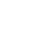 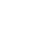 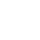 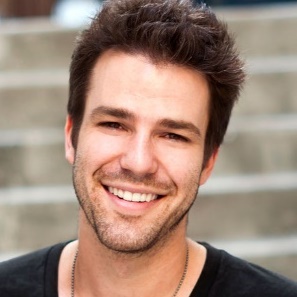 Estimado (a) Candidato (a),Aumenta tus posibilidades de conseguir trabajo rápidamente al descargar nuestro kit de empleo que contiene todas las herramientas que te ayudarán a lograr tus objetivos.   Descarga tu kit gratis aquí:  https://www.modelos-de-curriculum.com/descargar-kit/

Además, lee nuestros artículos, te permitirán conseguir el trabajo ideal:
Cómo Hacer un Currículum sin Experiencia Laboral Cómo Enviar un CV por Email10 Preguntas Frecuentes en una Entrevista de Trabajo Cómo Preparar una Entrevista de TrabajoLista de trabajos que puedes conseguir sin experiencia+ Ejemplos de Curriculum Vitae Gratis¡Que no se te escape! Acompaña tu currículum con una carta de presentación para impactar aún más a los reclutadores.
Modelo de Carta de Presentación sin ExperienciaCómo Hacer una Carta de PresentaciónEjemplos de Carta de PresentaciónPlantillas de Carta de PresentaciónCOPYRIGHT - POR FAVOR LEER ESTE MENSAJE©Estos ejemplos de modelos de currículum gratuitos son propiedad de Azurius S.L. Puede descargarlos y modificarlos sin ningún problema, siempre y cuando sea para su uso personal.No olvides quitar este aviso de copyright antes de modificar e imprimir tu CV.No se puede revender estos ejemplos ni sus derivados. No puedes ponerlos a disposición en otros sitios web sin nuestro consentimiento. Para cualquier pregunta relacionada, escríbenos a contacto@modelos-de-curriculum.comDescubre más plantillas de currículum en www.modelos-de-curriculum.com